NGHỊ QUYẾT HỘI ĐỒNG QUẢN TRỊCÔNG TY CỔ PHẦN TAXI GAS SÀI GÒN PETROLIMEXHỘI ĐỒNG QUẢN TRỊCÔNG TY CỔ PHẦN TAXI GAS SÀI GÒN PETROLIMEXCăn cứ Luật Doanh nghiệp số 60/2005/QH11 được Quốc hội nước Cộng Hoà Xã Hội Chủ Nghĩa Việt Nam khoá 11, kỳ họp thứ 8 thông qua ngày 29/11/2005;Căn cứ vào Điều lệ của Công ty Cổ Phần Taxi Gas Sài Gòn Petrolimex;Căn cứ Biên bản họp Hội Đồng Quản Trị ngày 11 tháng 11 năm 2015.QUYẾT NGHỊĐiều 1: Hội đồng Quản trị thống nhất tiến hành triệu tập Đại hội đồng cổ đông bất thường trong năm 2015. Mục đích:Thông qua dự thảo Điều lệ Công ty sửa đổi, bổ sung;Bầu lại thành viên Hội Đồng Quản Trị nhiệm kỳ 2013 - 2018 phù hợp với điều lệ mới; Xem xét thông qua việc từ chức vị trí Hội đồng quản trị của Ông Đinh Quang Phước Thanh;Thay đổi địa chỉ trụ sở Công ty;Thay đổi tên của Công ty;Bổ sung ngành nghề kinh doanh của Công ty;Điều 2: Giao cho Chủ tịch Hội đồng quản trị và Giám đốc chịu trách nhiệm tiến hành các thủ tục cần thiết và các công tác liên quan đến việc tổ chức họp Đại hội đồng cổ đông bất thường.Điều 3: Nghị quyết có hiệu lực kể từ ngày ký. Các thành viên Hội đồng quản trị, Ban kiểm soát, Ban điều hành và các phòng ban liên quan có trách nhiệm thi hành nghị quyết này.CÔNG TY CỔ PHẦN TAXI GASSÀI GÒN PETROLIMEXSố:       /2015/PTaxi-HĐQT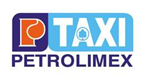 CỘNG HÒA XÃ HỘI CHỦ NGHĨA VIỆT NAMĐộc lập – Tự do – Hạnh phúcTP. Hồ Chí Minh, ngày 11 tháng 11 năm 2015Nơi nhận:- Như điều 3.- BKS.- Lưu VT, KTNS.TM. HỘI ĐỒNG QUẢN TRỊCHỦ TỊCHKakazu Shogo